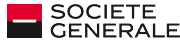 CONSEILLER DE CLIENTELE – MARCHE DES PROFESSIONNELS – H/FVotre environnement

Accompagner au quotidien une clientèle de Professionnels exigeants tout en développant avec eux un partenariat à long terme ? 

Travailler dans une structure conviviale, à taille humaine, tout en faisant partie d’un grand groupe d’envergure internationale ?
Conseiller Clientèle sur le marché des Professionnels, vous êtes responsable de la gestion et du développement de votre portefeuille, composé de clients relevant du marché des professions indépendantes et des TPE.
Vous gérez à la fois la relation professionnelle et privée.
Grace à votre sens commercial et la relation de confiance que vous entretenez avec vos clients, vous pouvez étendre votre périmètre en développant votre portefeuille. 
Votre rôle

Gestion et Développement :Gestion quotidienne d’une clientèle de commerçants, artisans, professions libérales (vie professionnelle et privée) Proposition d’une gamme adaptée de produits et services de grande diffusion, de conseils en placements Promotion des services bancaires : moyens de paiements électroniques, monétiques, e-business etc.. Exploitation d’un fichier de prospects 

Engagements :Responsabilité des engagements pris avec les clients de votre portefeuille Evaluation de leur situation financière et analyse des risques Suivi de la rentabilité des analyses financières et de crédit 

Votre profilJeune diplômé Bac+5, idéalement titulaire d’une spécialisation en banque / assurance / finance ou commerce / vente, vous bénéficiez d’une première expérience commerciale acquise, de préférence dans le secteur bancaire ou financier.La connaissance de la clientèle Professionnels est un plus.
Votre dynamisme commercial, votre appréciation fine des risques ainsi que vos évidentes qualités relationnelles vous permettront de réussir.
Votre évolution

Les compétences que vous développerez au sein de ce poste vous permettront d’évoluer dans notre réseau d’agences.Société Générale a reçu le label « Top Employer France 2015 »  pour sa politique de Ressources Humaines et sa capacité à développer les talents à tous les niveaux de l'organisation. Tous nos postes sont ouverts aux personnes en situation de handicap.